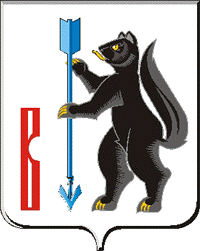 АДМИНИСТРАЦИЯГОРОДСКОГО ОКРУГА ВЕРХОТУРСКИЙР А С П О Р Я Ж Е Н И Еот 29.10.2020г. № 309г. ВерхотурьеО внесении изменений в План проведения Финансовым управлением Администрации городского округа Верхотурский плановых проверокпри осуществлении закупок для обеспечения нужд городского округа Верхотурский в соответствии с Федеральным законом от 05 апреля 2013 года № 44-ФЗ «О контрактной системе в сфере закупок товаров, работ, услуг для обеспечения государственных и муниципальных нужд» на второе полугодие 2020 года, утвержденный распоряжением Администрации городского округа Верхотурский от 24.04.2020 № 112 В соответствии со статьей 99 Федерального закона от 05 апреля 2013 года № 44-ФЗ «О контрактной системе в сфере закупок товаров, работ, услуг для обеспечения государственных и муниципальных нужд», постановлением Администрации городского округа Верхотурский от 16.02.2015 № 162 «Об утверждении административного регламента исполнения муниципальной функции «Осуществление контроля в сфере закупок товаров, работ, услуг для муниципальных нужд городского округа Верхотурский», руководствуясь Уставом городского округа Верхотурский:1.Исключить пункт 7 Плана проведения Финансовым управлением Администрации городского округа Верхотурский плановых проверок при осуществлении закупок для обеспечения нужд городского округа Верхотурский в соответствии с Федеральным законом от 05 апреля 2013 года № 44-ФЗ «О контрактной системе в сфере закупок товаров, работ, услуг для обеспечения государственных и муниципальных нужд» на второе полугодие 2020 года, утвержденного распоряжением Администрации городского округа Верхотурский от 24.04.2020 № 112.2.Опубликовать настоящее распоряжение в информационном бюллетене «Верхотурская неделя», разместить на официальном сайте городского округа Верхотурский и сайте закупок www.zakupki.gov.ru.3.Контроль исполнения настоящего распоряжения оставляю за собойИ.о. Главыгородского округа Верхотурский                                                    Л.Ю. Литовских